Úkoly pro REALITní kancelářRealitní kancelář musí dodavateli systému ESTATIX zaslat na adresu obchod@art-data.com nebo poštou na adresu ART Data, s.r.o., Horní 32, Brno 639 00, následující informace, nutné pro provedení instalace systému:Hlavička pro hlavičkový papír (pokud RK chce mít v záhlaví tiskových výstupů logo apod.)vytvořit hlavičku hlavička bude umístěna na všech PDF tiskových výstupech z Estatixu v horní části stránkyformát hlavičky: JPGrozměr hlavičky š x v: 1500px x 200pxrozměr a formát je nutno přesně dodržet!Případné grafické práce spojené s úpravami hlavičky (včetně úpravy zaslaného formátu/rozměrů nebo vygenerování případných náhledů) jsou zpoplatněny hodinovou sazbou 1200Kč.Obrázek pro watermark do fotografií (pokud RK chce opatřovat fotografie vodoznakem)vytvořit obrázek pro watermarkingobrázek bude umístěn do fotografií exportovaných na realitní servery jako poloprůhledný na pozadíformát watermarku: PNG, nastavená průhlednost 50-75%rozměr watermarku: maximální šířka 200pxrozměr a formát je nutno přesně dodržet!vybrat umístění watermarku: levý horní roh, horní střed, pravý horní roh, levý střed, střed, pravý střed, levý dolní roh, dolní střed, pravý dolní rohzvolit velikost watermarku v %, kterými bude překrývat fotografie (10-50%):příklad: při nastavení 50% bude watermark zabírat vždy polovinu fotografií bez ohledu na jejich různou velikostnebude-li zvoleno, bude použita původní zaslaná velikost watermarkuPřípadné grafické práce spojené s úpravami watermarku (včetně úpravy zaslaného formátu/rozměrů nebo vygenerování případných náhledů) jsou zpoplatněny hodinovou sazbou 1200Kč.Kontaktní údaje jednotlivých poboček RKPožadovány jsou následující údaje:název RK / název pobočky RKadresa pobočky RKe-mail pobočky RKwww stránky pobočky RKtelefon pobočky RKSeznam uživatelů k vytvořeníPožadovány jsou následující údaje:Jméno a příjmeníPřihlašovací jménoE-mailMobilRole uživatele (úroveň přístupu, vybrat jednu z následujících možností)MakléřAdministrativaSenior makléřManažer pobočkyRegionální manažerProvoz www stránek spojených s Estatixem (realitní web zdarma)uvést, zda má RK zájem o tuto službu a zda bude mít zájem i o provoz e-mailových schránekzaslat jméno domény pro provoz www stránekzvolit a zaslat vybranou variantu provozu dle dokumentaceÚdaje k exportům na realitní serverynázev serverupřihlašovací údaje k exportnímu rozhraní serverudatum, ke kterému spustit export na serverPOZOR, pokud realitní kancelář má na serverech již vyexportované nabídky, je nutno na tuto skutečnost dopředu upozornit!!! Na všech serverech mimo reality.cz je potřeba před zahájením exportů z Estatixu veškerá stará data na serverech odstranit, aby nedocházelo ke konfliktům starých dat s novými.(volitelně) Data REAXu k importu do Estatixuprovést zálohu dat, výsledek zkomprimovat zipem a zaslat poštou na CD nebo přes internet (uloz.to, uschovna.cz)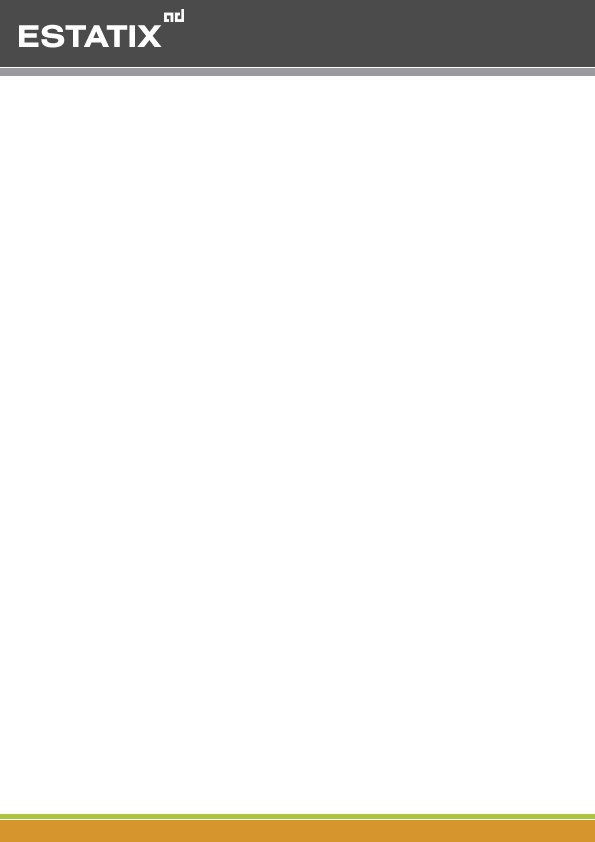 